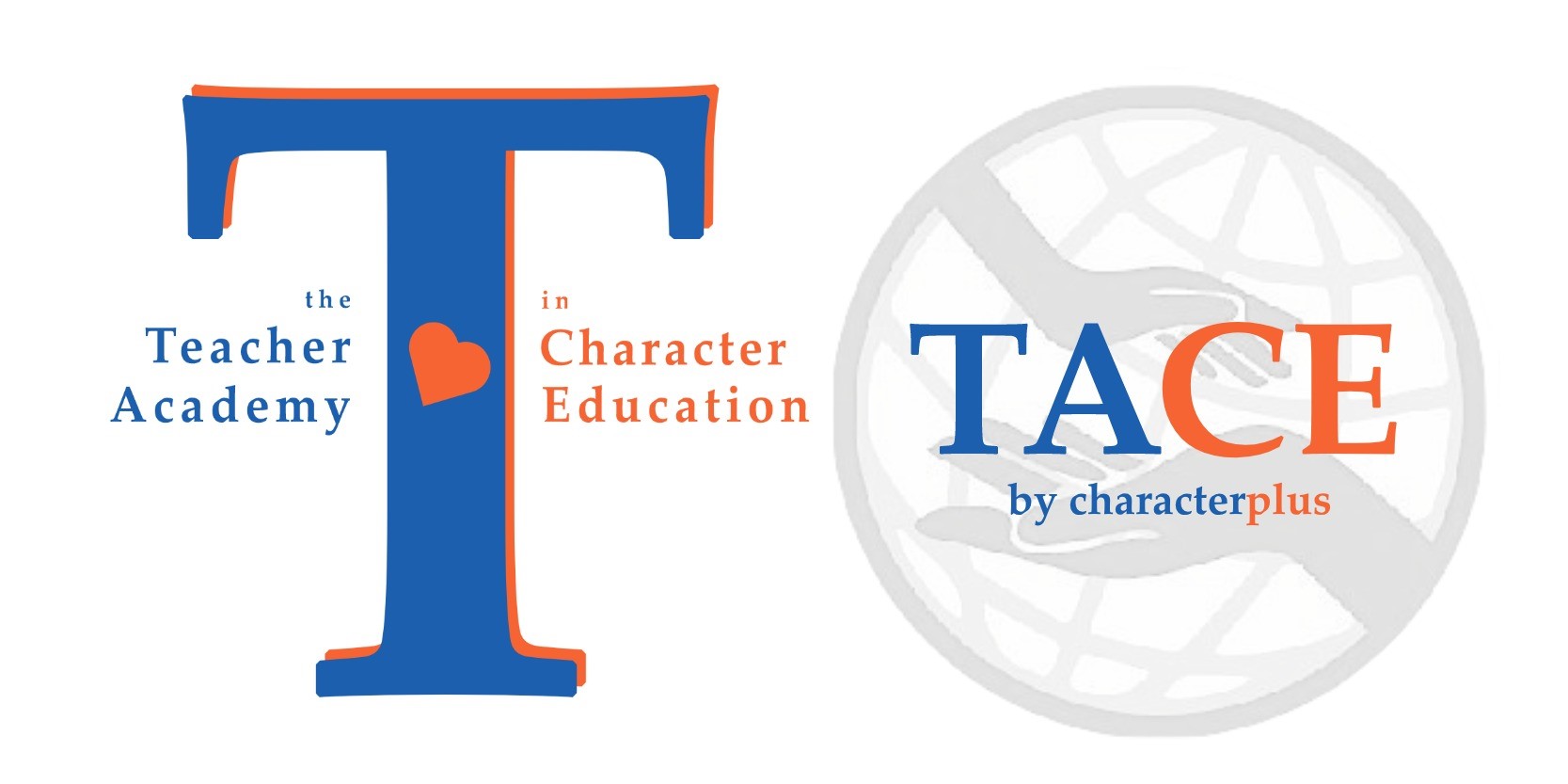 Teacher Academy in Character Education (TACE) Application 2022-2023* Required1. Email *2. Name *3. Cell Phone Number *4. District Name *5.	 School Name *6.	 How many years have you been teaching? *1 ____2 ____3 ____4 ____5 ____6+ ___7.	What grade level(s) do you teach (check all that apply) *Pre-K	____K		____	1		____2		____3		____4		____5		____6		____7		____8		____9		____10	____11	____12	____Other	____8.	 If secondary, what subject/area/specialty do you teach?9.	Principal's Name and Email Address *10.	Why would you like to participate in the TACE Academy?11.	 What do you hope to gain as a result of your year-long experiences at TACE? *12.	 Do you have anything else you would like us to know? *Thank you for your interest in TACE! Please email the completed application to kpelster@characterplus.org . We will notify you soon regarding acceptance.